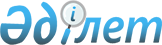 О внесении изменений в решение Егиндыкольского районного маслихата от 23 декабря 2021 года № 7С13-2 "О районном бюджете на 2022-2024 годы"Решение Егиндыкольского районного маслихата Акмолинской области от 16 сентября 2022 года № 7С24-2
      В соответствии с пунктом 4 статьи 106 Бюджетного кодекса Республики Казахстан, подпунктом 1) пункта 1 статьи 6 Закона Республики Казахстан "О местном государственном управлении и самоуправлении в Республике Казахстан" Егиндыкольский районный маслихат РЕШИЛ:
      1. Внести в решение Егиндыкольского районного маслихата "О районном бюджете на 2022-2024 годы" от 23 декабря 2021 года № 7С13-2 (зарегистрировано в Реестре государственной регистрации нормативных правовых актов № 26271) следующие изменения:
      пункт 1 изложить в новой редакции:
      "1. Утвердить районный бюджет на 2022-2024 годы, согласно приложениям 1, 2, 3 соответственно, в том числе на 2022 год в следующих объемах:
      1) доходы – 1 992 211,2 тысяч тенге, в том числе:
      налоговые поступления – 286 950,4 тысяч тенге;
      неналоговые поступления – 5 377,0 тысяч тенге;
      поступления трансфертов – 1 699 883,8 тысяч тенге;
      2) затраты – 1 984 743,2 тысяч тенге;
      3) чистое бюджетное кредитование – -1 782,0 тысяч тенге, в том числе:
      бюджетные кредиты – 9 190,0 тысяч тенге;
      погашение бюджетных кредитов – 10 972,0 тысяч тенге;
      4) сальдо по операциям с финансовыми активами – 36 785,0 тысяч тенге, в том числе:
      приобретение финансовых активов – 36 785,0 тысяч тенге;
      поступления от продажи финансовых активов государства – 0 тысяч тенге;
      5) дефицит (профицит) бюджета – -27 535,0 тысяч тенге;
      6) финансирование дефицита (использование профицита) бюджета – 27 535,0 тысяч тенге:
      поступление займов – 9 189,0 тысяч тенге;
      погашение займов – 10 972,0 тысяч тенге;
      используемые остатки бюджетных средств – 29 318,0 тысяч тенге.";
      пункт 3 изложить в новой редакции:
      "3. Учесть, что в районном бюджете на 2022 год предусмотрены объемы субвенций, передаваемых из районного бюджета бюджетам сел и сельских округов, в сумме 156 529,0 тысячи тенге, в том числе:
      приложения 1, 5 к указанному решению изложить в новой редакции, согласно приложений 1, 2 к настоящему решению.
      2. Настоящее решение вводится в действие с 1 января 2022 года. Районный бюджет на 2022 год Целевые трансферты из областного бюджета на 2022 год
					© 2012. РГП на ПХВ «Институт законодательства и правовой информации Республики Казахстан» Министерства юстиции Республики Казахстан
				
село Абай
14 253,0
тысяч тенге;
село Спиридоновка
20 613,0
тысяч тенге;
село Бауманское
20 793,0
тысяч тенге;
село Буревестник
9 808,0
тысяч тенге;
село Егиндыколь
34 622,0
тысяч тенге;
село Коржинколь
11 660,0
тысячи тенге;
Алакольский сельский округ
15 941,0
тысячи тенге;
Узынкольский сельский округ
14 533,0
тысячи тенге;
Жалманкулакский сельский округ
14 306,0
тысяч тенге.";
      Секретарь Егиндыкольского районного маслихата

Б.Абилов
Приложение 1 к решению
Егиндыкольского районного
маслихата от 16 сентября
2022 года № 7С24-2Приложение 1 к решению
Егиндыкольского районного
маслихата от 23 декабря
2021 года № 7С13-2
Категория
Категория
Категория
Категория
Сумма, тысяч тенге
Класс
Класс
Класс
Сумма, тысяч тенге
Подкласс
Подкласс
Сумма, тысяч тенге
Наименование
Сумма, тысяч тенге
I. Доходы
1 992 211,2
1
Налоговые поступления
286 950,4
01
Подоходный налог
2 119,0
2
Индивидуальный подоходный налог
2 119,0
03
Социальный налог
170 077,0
1
Социальный налог
170 077,0
04
Hалоги на собственность
21 784,0
1
Hалоги на имущество
21 784,0
05
Внутренние налоги на товары, работы и услуги
35 969,0
2
Акцизы
393,0
3
Поступления за использование природных и других ресурсов
32 898,0
4
Сборы за ведение предпринимательской и профессиональной деятельности
2 678,0
08
Обязательные платежи, взимаемые за совершение юридически значимых действий и (или) выдачу документов уполномоченными на то государственными органами или должностными лицами 
57 001,4
1
Государственная пошлина
57 001,4
2
Неналоговые поступления
5 377,0
01
Доходы от государственной собственности
2 065,0
5
Доходы от аренды имущества, находящегося в государственной собственности
2 055,0
7
Вознаграждения по кредитам, выданным из государственного бюджета
10,0
06
Прочие неналоговые поступления
3 312,0
1
Прочие неналоговые поступления
3 312,0
4
Поступления трансфертов
1 699 883,8
02
Трансферты из вышестоящих органов государственного управления
1 699 883,8
2
Трансферты из областного бюджета
1 699 883,8
Функциональная группа
Функциональная группа
Функциональная группа
Функциональная группа
Сумма, тысяч тенге
Администратор бюджетных программ
Администратор бюджетных программ
Администратор бюджетных программ
Сумма, тысяч тенге
Программа
Программа
Сумма, тысяч тенге
Наименование
Сумма, тысяч тенге
II. Затраты
1 984 743,2
01
Государственные услуги общего характера
363 240,3
112
Аппарат маслихата района (города областного значения)
41 437,0
001
Услуги по обеспечению деятельности маслихата района (города областного значения)
41 437,0
122
Аппарат акима района (города областного значения)
156 154,0
001
Услуги по обеспечению деятельности акима района (города областного значения)
140 408,0
003
Капитальные расходы государственного органа
15 746,0
459
Отдел экономики и финансов района (города областного значения) 
46 558,0
001
Услуги по реализации государственной политики в области формирования и развития экономической политики, государственного планирования, исполнения бюджета и управления коммунальной собственностью района (города областного значения)
39 097,0
003
Проведение оценки имущества в целях налогообложения
268,0
010
Приватизация, управление коммунальным имуществом, постприватизационная деятельность и регулирование споров, связанных с этим
102,0
113
Целевые текущие трансферты нижестоящим бюджетам
7 091,0
495
Отдел архитектуры, строительства, жилищно-коммунального хозяйства, пассажирского транспорта и автомобильных дорог района (города областного значения)
119 091,3
001
Услуги по реализации государственной политики на местном уровне в области архитектуры, строительства, жилищно-коммунального хозяйства, пассажирского транспорта и автомобильных дорог 
36 342,8
113
Целевые текущие трансферты нижестоящим бюджетам
82 748,5
02
Оборона
2 469,0
122
Аппарат акима района (города областного значения)
2 469,0
005
Мероприятия в рамках исполнения всеобщей воинской обязанности
1 206,0
006
Предупреждение и ликвидация чрезвычайных ситуаций масштаба района (города областного значения)
1 157,0
007
Мероприятия по профилактике и тушению степных пожаров районного (городского) масштаба, а также пожаров в населенных пунктах, в которых не созданы органы государственной противопожарной службы
106,0
03
Общественный порядок, безопасность, правовая, судебная, уголовно-исполнительная деятельность
265,0
495
Отдел архитектуры, строительства, жилищно-коммунального хозяйства, пассажирского транспорта и автомобильных дорог района (города областного значения)
265,0
019
Обеспечение безопасности дорожного движения в населенных пунктах
265,0
06
Социальная помощь и социальное обеспечение
127 970,3
451
Отдел занятости и социальных программ района (города областного значения)
127 970,3
001
Услуги по реализации государственной политики на местном уровне в области обеспечения занятости и реализации социальных программ для населения
31 795,0
002
Программа занятости
25 250,0
005
Государственная адресная социальная помощь
12 196,0
006
Оказание жилищной помощи
381,0
007
Социальная помощь отдельным категориям нуждающихся граждан по решениям местных представительных органов
17 550,3
010
Материальное обеспечение детей-инвалидов, воспитывающихся и обучающихся на дому
664,0
014
Оказание социальной помощи нуждающимся гражданам на дому
1 191,0
017
Обеспечение нуждающихся инвалидов протезно-ортопедическими, сурдотехническими и тифлотехническими средствами, специальными средствами передвижения, обязательными гигиеническими средствами, а также предоставление услуг санаторно-курортного лечения, специалиста жестового языка, индивидуальных помощников в соответствии с индивидуальной программой реабилитации инвалида
2 436,0
021
Капитальные расходы государственного органа 
250,0
023
Обеспечение деятельности центров занятости населения
25 192,0
050
Обеспечение прав и улучшение качества жизни инвалидов в Республике Казахстан
547,0
054
Размещение государственного социального заказа в неправительственных организациях
4 367,0
067
Капитальные расходы подведомственных государственных учреждений и организаций
150,0
113
Целевые текущие трансферты нижестоящим бюджетам
6 001,0
07
Жилищно-коммунальное хозяйство
124 638,0
495
Отдел архитектуры, строительства, жилищно-коммунального хозяйства, пассажирского транспорта и автомобильных дорог района (города областного значения)
124 638,0
007
Проектирование и (или) строительство, реконструкция жилья коммунального жилищного фонда
581,0
016
Функционирование системы водоснабжения и водоотведения
123 427,0
033
Проектирование, развитие и (или) обустройство инженерно-коммуникационной инфраструктуры
630,0
08
Культура, спорт, туризм и информационное пространство
235 607,0
819
Отдел внутренней политики, культуры, развития языков и спорта района (города областного значения)
235 607,0
001
Услуги по реализации государственной политики на местном уровне в области внутренней политики, культуры, развития языков и спорта
40 877,0
004
Реализация мероприятий в сфере молодежной политики
1 000,0
005
Услуги по проведению государственной информационной политики
12 201,0
007
Функционирование районных (городских) библиотек
19 579,0
008
Развитие государственного языка и других языков народа Казахстана
1 643,0
009
Поддержка культурно-досуговой работы
80 578,0
014
Проведение спортивных соревнований на районном (города областного значения) уровне
1 985,0
015
Подготовка и участие членов сборных команд района (города областного значения) по различным видам спорта на областных спортивных соревнованиях
6 782,0
032
Капитальные расходы подведомственных государственных учреждений и организаций
70 962,0
10
Сельское, водное, лесное, рыбное хозяйство, особо охраняемые природные территории, охрана окружающей среды и животного мира, земельные отношения
43 757,2
459
Отдел экономики и финансов района (города областного значения)
5 278,0
099
Реализация мер по оказанию социальной поддержки специалистов
5 278,0
495
Отдел архитектуры, строительства, жилищно-коммунального хозяйства, пассажирского транспорта и автомобильных дорог района (города областного значения)
2 208,0
010
Развитие объектов сельского хозяйства
2 208,0
806
Отдел сельского хозяйства, земельных отношений и предпринимательства района (города областного значения)
36 271,2
001
Услуги по реализации государственной политики на местном уровне в области развития сельского хозяйства, земельных отношений и предпринимательства
35 848,0
021
Землеустройство, проводимое при установлении границ районов, городов областного значения, районного значения, сельских округов, поселков, сел
423,2
11
Промышленность, архитектурная, градостроительная и строительная деятельность
4 000,0
495
Отдел архитектуры, строительства, жилищно-коммунального хозяйства, пассажирского транспорта и автомобильных дорог района (города областного значения)
4 000,0
005
Разработка схем градостроительного развития территории района и генеральных планов населенных пунктов
4 000,0
12
Транспорт и коммуникации
184 265,8
495
Отдел архитектуры, строительства, жилищно-коммунального хозяйства, пассажирского транспорта и автомобильных дорог района (города областного значения)
184 265,8
023
Обеспечение функционирования автомобильных дорог
86 695,8
045
Капитальный и средний ремонт автомобильных дорог районного значения и улиц населенных пунктов
97 570,0
13
Прочие
72 927,0
459
Отдел экономики и финансов района (города областного значения)
1 000,0
012
Резерв местного исполнительного органа района (города областного значения) 
1 000,0
495
Отдел архитектуры, строительства, жилищно-коммунального хозяйства, пассажирского транспорта и автомобильных дорог района (города областного значения)
71 927,0
077
Реализация мероприятий по социальной и инженерной инфраструктуре в сельских населенных пунктах в рамках проекта "Ауыл-Ел бесігі"
71 927,0
14
Обслуживание долга
12 253,6
459
Отдел экономики и финансов района (города областного значения)
12 253,6
021
Обслуживание долга местных исполнительных органов по выплате вознаграждений и иных платежей по займам из областного бюджета
12 253,6
15
Трансферты
813 350,0
459
Отдел экономики и финансов района (города областного значения)
813 350,0
006
Возврат неиспользованных (недоиспользованных) целевых трансфертов
61,5
024
Целевые текущие трансферты из нижестоящего бюджета на компенсацию потерь вышестоящего бюджета в связи с изменением законодательства
653 350,0
038
Субвенции
156 529,0
054
Возврат сумм неиспользованных (недоиспользованных) целевых трансфертов, выделенных из республиканского бюджета за счет целевого трансферта из Национального фонда Республики Казахстан
3 409,5
III. Чистое бюджетное кредитование
-1 782,0
Бюджетные кредиты
9 190,0
10
Сельское, водное, лесное, рыбное хозяйство, особо охраняемые природные территории, охрана окружающей среды и животного мира, земельные отношения
9 190,0
459
Отдел экономики и финансов района (города областного значения)
9 190,0
018
Бюджетные кредиты для реализации мер социальной поддержки специалистов
9 190,0
5
Погашение бюджетных кредитов
10 972,0
01
Погашение бюджетных кредитов
10 972,0
1
Погашение бюджетных кредитов, выданных из государственного бюджета
10 972,0
IV. Сальдо по операциям с финансовыми активами
36 785,0
Приобретение финансовых активов
36 785,0
13
Прочие
36 785,0
495
Отдел архитектуры, строительства, жилищно-коммунального хозяйства, пассажирского транспорта и автомобильных дорог района (города областного значения)
36 785,0
065
Формирование или увеличение уставного капитала юридических лиц
36 785,0
V. Дефицит (профицит) бюджета 
-27 535,0
VI. Финансирование дефицита (использование профицита) бюджета 
27 535,0
7
Поступления займов
9 189,0
01
Внутренние государственные займы
9 189,0
2
Договоры займа
9 189,0
16
Погашение займов
10 972,0
459
Отдел экономики и финансов района (города областного значения)
10 972,0
005
Погашение долга местного исполнительного органа перед вышестоящим бюджетом
10 972,0
8
Используемые остатки бюджетных средств
29 318,0
01
Остатки бюджетных средств
29 318,0
1
Свободные остатки бюджетных средств
29 318,0Приложение 2 к решению
Егиндыкольского районного
маслихата от 16 сентября
2022 года № 7С24-2Приложение 5 к решению
Егиндыкольского районного
маслихата от 23 декабря
2021 года № 7С13-2
Наименование
Сумма, тысяч тенге
Всего
597 654,8
Целевые текущие трансферты
558 661,8
в том числе:
На реализацию краткосрочного профессионального обучения
2 518,0
На внедрение консультантов по социальной работе и ассистентов в Центрах занятости населения
6 982,0
На приобретение топлива и оплату коммунальных услуг для педагогов, проживающих в сельской местности
10 567,0
На развитие продуктивной занятости по проекту "Первое рабочее место"
1 103,0
На развитие продуктивной занятости по проекту "Контракт поколений"
230,0
На оказание единовременной социальной помощи ветеранам Афганской войны к празднованию Дня вывода советских войск из Афганистана
460,0
На единовременную социальную помощь ветеранам боевых действий на территории других государств к празднованию Дня Победы в Великой Отечественной войне
306,3
На внедрение единой информационной площадки модуля планирования бюджета 
750,0
На реализацию мероприятий по социальной и инженерной инфраструктуре в сельских населенных пунктах в рамках проекта "Ауыл - Ел бесігі"
71 927,0
На ремонт автомобильных дорог 
242 792,5
На увеличение размера подъемного пособия
918,0
На капитальный ремонт культурно-досугового центра села Узынколь Егиндыкольского района 
70 962,0
На текущий ремонт ограждения центрального стадиона в селе Егиндыколь
7 800,0
 На развитие жилищно-коммунального хозяйства, в том числе:
58 231,0
Благоустройство территории парка героев в селе Узынколь 
13 919,0
Устройство ограждения площадок водопроводных сооружений сел Узынколь, Тоганас, Буревестник 
31 290,0
Оформление правоустанавливающих документов (акты на землю и технические паспорта) на водохозяйственные сооружения
13 022,0
На капитальный ремонт площадки водопроводных сооружений в с.Егиндыколь 
79 115,0
На разработку схемы развития и застройки (упрощенный вариант генерального плана) села Полтавское
4 000,0
Целевые трансферты на развитие
38 993,0
в том числе:
На увеличение уставного капитала государственного предприятия
36 785,0
На привязку ППП с проведением комплексной вневедомственной экспертизы, строительство скотомогильников в с.Егиндыколь Егиндыкольского района
2 208,0